Literature Circles Role Sheet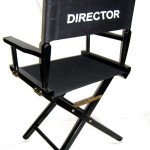 Discussion DirectorYour Name__________________________Book_____________________________________________Meeting Date________________Assignment Pages_________to____________Discussion Director: Your job is to develop a list of questions that your group might want to discuss about this part of the book. Your task is to help people talk over the big ideas in the reading and share their reactions. Usually the best discussion questions come from your own thoughts, feelings, and concerns as you read. You can list them below during or after your reading. You may also use some of the general questions below to develop topics for your group, but be sure to generate your own text-based questions. Possible discussion questions or topics for today1. ______________________________________________________________________________________ ________________________________________________________________________________________2. ______________________________________________________________________________________ ________________________________________________________________________________________3. ______________________________________________________________________________________ ________________________________________________________________________________________4 ______________________________________________________________________________________ ________________________________________________________________________________________5. ______________________________________________________________________________________ ________________________________________________________________________________________6. ______________________________________________________________________________________ ________________________________________________________________________________________Sample General Questions: (BE MORE SPECIFIC) What was going through your mind while you read this? How did you feel while reading this part of the book? Did today’s reading remind you of any real-life experiences? What questions did you have when you finished this section?Number of times Redirecting the group (Circle one): 	0	 1-2	3-4	 5-6	 7-8	 9+	Rubrics for Literature Circle Group ParticipationStaple everyone’s together, this side facing back.Contribution of Members: Should you give yourself or a member a √- or an X, please explain in the box why you did.Assigned ScoreWhat the student did:√+Mastery: Excellent participation in today’s discussion, was super prepared for discussion, went above and beyond on role sheet, stayed on task and even helped others stay on task, and was overall a very productive group member.√Proficient: participated in today’s discussion, was prepared for discussion, had  role sheet completed and stayed on task, and was overall a productive group member√-Developing: Participated in today’s discussion but not enough, didn’t have  role sheet completed at the beginning but made up for it, or somewhat productiveXInsufficient: Did not participate in discussion, was unprepared, didn’t complete role sheet, completely off-task, or completely unproductive.1 Myself:2345. 6